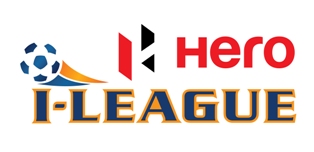 MEDIA ACCREDITATION FORM FOR HERO I-LEAGUE 2016-17Name:  	Organisation:  	Designation:  	Category (Please tick):Please fill in the form and submit to your respective State Football Association: Every application must be accompanied with the following:2 Colour Passport Photographs.Coloured Photo Copy of Press Identity Card.PrintPhotographerNon-Rights Holder
(Videographer)